.This track is available for FREE download.Please visit www.coles-country.com - Or www.gayeteather.comIntro: 16 counts from start of heavy beat. Start on the word “Walking”Walk. Walk. Kick-ball-cross. Right side rock & cross. Left side rock & crossSway. Sway. Sailor step quarter turn Right.  Forward rock. Coaster crossSide. Cross. Side. Cross. Side. Cross. Point. Right cross Samba. Left cross shuffleSway. Sway. Quarter turn Right sway. Sway. Back Right lock step. Left coaster stepStart againTags: These occur at the end of walls 2, 4 & 6, i.e. every time you return to the front wall and comprise 16 easy steps as follows:-Step. Paddle quarter turn Left x 2. Right forward Mambo. Left back MamboSamba On The Beach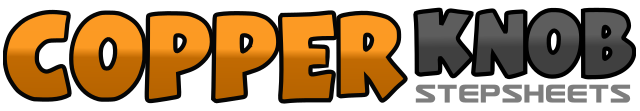 .......Count:32Wall:2Level:Improver.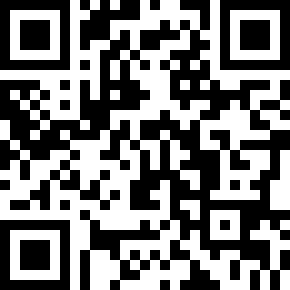 Choreographer:Gaye Teather (UK) - February 2012Gaye Teather (UK) - February 2012Gaye Teather (UK) - February 2012Gaye Teather (UK) - February 2012Gaye Teather (UK) - February 2012.Music:Party On The Beach - Cole's CountryParty On The Beach - Cole's CountryParty On The Beach - Cole's CountryParty On The Beach - Cole's CountryParty On The Beach - Cole's Country........1 – 2Walk forward Right. Left3&4Kick Right forward. Step Right beside Left. Cross Left over Right5&6Rock Right to Right side. Recover onto Left. Cross Right over Left7&8Rock Left to Left side. Recover onto Right. Cross Left over Right1 - 2Step Right to Right side swaying hips Right. Sway hips Left3&4Quarter turn Right crossing Right behind Left. Step Left to Left. Step forward on Right (3 o’clock)5 – 6Rock forward on Left. Recover onto Right7&8Step back on Left. Step Right beside Left. Cross Left over Right&1Small step Right to Right side. Cross Left over Right&2Small step Right to Right side. Cross Left over Right&3 - 4Small step Right to Right side. Cross Left over Right. Point Right toe to Right side5&6Cross Right over Left. Rock Left to Left side. Recover onto Right7&8Cross Left over Right. Step Right to Right side. Cross Left over Right1 – 2Step Right to Right side swaying hips Right. Sway hips Left3 – 4Pivot quarter turn Right swaying hips Right. Sway hips Left (6 o’clock)5&6Step back on Right. Lock Left over Right. Step back on Right7&8Step back on Left. Step Right beside Left. Step forward on Left1 – 4Step forward on Right. Pivot quarter turn Left. Step forward on Right. Pivot quarter turn Left5&6Rock forward on Right. Recover onto Left. Step back on Right7&8Rock back on Left. Recover onto Right. Step forward on Left9 – 16Repeat above 8 counts to bring you back to front wall to continue dance from beginning